(The opinion of the Section is prepared for the meeting of the Section and the Presidium is an archived element of PKA's internal documentation, published on the website)Warsaw, 2022The Section of sciences........................../arts/for teacher education, after reviewing the application documentation (name of the HEI....) for permission to establish programmes in the field of ..........................., at the level of studies .........................., with a profile .......................... and the position of reviewers gives a negative opinion:1/ due to the fact that the studies in the field of .........................., at the level of studies .........................., with the profile of .........................., are not related to the strategy of the HEI and the conditions for their conduct are not met.2/ due to the fact that the conditions for conducting studies in the field of .........................., at the level of studies .........................., with the profile of .......................... are not met.3/ due to the fact that studies in the field of .........................., at the level of studies .........................., with the profile of .........................., are not related to the strategy of the HEI. Objections:(objection no. 1 and arguments)(objection no. 2 and arguments)(objection no. 3 and arguments)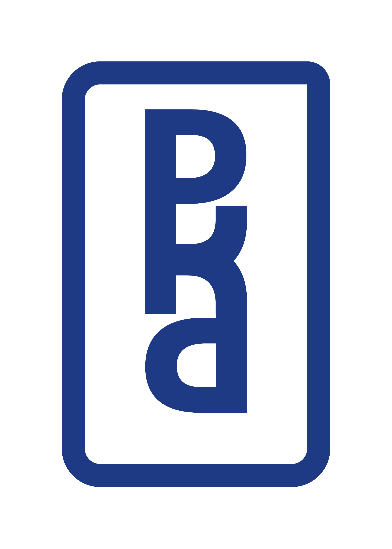 Opinion of the Section..............................(name of the Section or the Section for teacher education)on the fulfilment of conditions for the provision of degree programmes in a specific field of study, level and profile and the correlation of the degree programme with the strategy of the HEI, formulated as part of the procedure for permission to conduct studies by the Minister of Education and Science under reference number: [...]    